Publicado en Barcelona el 31/07/2020 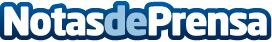 CENTRE LINGÜÍSTIC FIAC obté el segell de qualitat CEDEC i consolida la seva col·laboració amb la consultoriaCENTRE LINGÜÍSTIC FIAC S.A. és una de les empreses pioneres en el nostre país en l'àmbit de l'ensenyament d'idiomes. Fundada el 1962 a Terrassa (Barcelona), l'empresa va crear un sistema i metodologia propis que en el seu moment van representar una innovació destacable i que l'han dut a ampliar l'oferta i els centres de treballDatos de contacto:BENDITA SERVICIOS PUBLICITARIOS, SLGabinet de Premsa930330101Nota de prensa publicada en: https://www.notasdeprensa.es/centre-linguistic-fiac-obte-el-segell-de-qualitat-cedec-i-consolida-la-seva-collaboracio-amb-la-consultoria Categorias: Cataluña Otros Servicios Consultoría http://www.notasdeprensa.es